АДМИНИСТРАЦИЯ КРАСНОСЕЛЬКУПСКОГО РАЙОНАПОСТАНОВЛЕНИЕ«08» декабря 2023 г.                                                                          № 441-Пс. КрасноселькупО внесении изменений в постановление Администрации Красноселькупского района от 31 июля 2023 года № 268-ПВ целях приведения нормативного правового акта муниципального округа Красноселькупский район Ямало-Ненецкого автономного округа в соответствие с законодательством Российской Федерации, руководствуясь Уставом муниципального округа Красноселькупский район Ямало-Ненецкого автономного округа, Администрация Красноселькупского района постановляет:1. Утвердить прилагаемые изменения, которые вносятся в постановление Администрации Красноселькупского района от 31 июля 2023 года № 268-П «Об утверждении положения о системе оповещения населения муниципального округа Красноселькупский район Ямало-Ненецкого автономного округа».2. Опубликовать настоящее постановление в газете «Северный край» и разместить на официальном сайте муниципального округа Красноселькупский район Ямало-Ненецкого автономного округа.3. Настоящее постановление вступает в силу с момента подписания и распространяет свое действие на правоотношения, возникшие с 01 сентября 2023 года.Глава Красноселькупского района                                             Ю.В. ФишерПриложение							УТВЕРЖДЕНЫпостановлением Администрации Красноселькупского района от «08» декабря 2023 г. № 441-ПИЗМЕНЕНИЯ, которые вносятся в постановление Администрации Красноселькупского района от 31 июля 2023 года № 268-П 1.	Преамбулу изложить в следующей редакции:«В соответствии с Федеральным законом от 21 декабря 1994 года № 68-ФЗ «О защите населения и территорий от чрезвычайных ситуаций природного и техногенного характера», Федеральным законом от 12 февраля 1998 года № 28-ФЗ «О гражданской обороне», Федеральным законом от 06 октября 2003 года № 131-ФЗ «Об общих принципах организации местного самоуправления в Российской Федерации», постановлением Правительства Российской Федерации от 17 мая 2023 года № 769 «О порядке создания, реконструкции и поддержания в состоянии постоянной готовности к использованию систем оповещения населения», приказом Министерства Российской Федерации по делам гражданской обороны, чрезвычайным ситуациям и ликвидации последствий стихийных бедствий и Министерства цифрового развития, связи и массовых коммуникаций Российской Федерации от 31 июля 2020 года № 578/365 «Об утверждении Положения о системах оповещения населения», руководствуясь Уставом муниципального округа Красноселькупский район Ямало-Ненецкого автономного округа, Администрация Красноселькупского района постановляет:».2.	В положении о системе оповещения населения муниципального округа Красноселькупский район Ямало-Ненецкого автономного округа, утверждённом указанным постановлением:2.1. в разделе I:2.1.1. пункт 1.1 изложить в следующей редакции:«1.1.	Положение о системе оповещения населения муниципального округа Красноселькупский район Ямало-Ненецкого автономного округа (далее – положение, муниципальная система оповещения) разработано в соответствии с Федеральным законом от 21 декабря 1994 года № 68-ФЗ «О защите населения и территорий от чрезвычайных ситуаций природного и техногенного характера» (далее - Федеральный закон № 68-ФЗ), Федеральным законом от 12 февраля 1998 года № 28-ФЗ «О гражданской обороне», Федеральным законом от 06 октября 2003 года № 131-ФЗ «Об общих принципах организации местного самоуправления в Российской Федерации», постановлением Правительства Российской Федерации от 17 мая 2023 года №769 «О порядке создания, реконструкции и поддержания в состоянии постоянной готовности к использованию систем оповещения населения» (далее - постановление Правительства Российской Федерации № 769), приказом Министерства Российской Федерации по делам гражданской обороны, чрезвычайным ситуациям и ликвидации последствий стихийных бедствий и Министерства цифрового развития, связи и массовых коммуникаций Российской Федерации от 31 июля 2020 года  № 578/365 «Об утверждении Положения о системах оповещения населения».»;2.1.2.	пункт 1.2 изложить в следующей редакции:«1.2.	Положение определяет назначение, задачи и требования к муниципальной системе оповещения, порядок ее создания, реконструкции и поддержания в состоянии постоянной готовности к использованию, порядок её задействования.»;2.1.3.	пункт 1.5 признать утратившим силу;2.1.4.	пункт 1.7 изложить в следующей редакции:«1.7.	Муниципальная система оповещения создается Администрацией Красноселькупского района, входит в состав РАСЦО и состоит из:-	оборудования муниципального пункта управления оповещением, размещаемого в помещениях муниципального казенного учреждения «Единая дежурная диспетчерская служба» Красноселькупского района (далее – ЕДДС);-	коммутационного оборудования, используемого на муниципальном уровне;-	удаленного оборудования, обеспечивающего перехват радио- и телевизионных каналов, осуществляющих вещание на территории муниципального округа Красноселькупский район Ямало-Ненецкого автономного округа и вывод сигналов оповещения в эфир;-	удаленного оборудования передачи звукового сигнала оповещения (сирены, громкоговорители);-	линий и каналов передачи сигналов оповещения от муниципальных пунктов управления до удаленного оборудования оповещения и пунктов управления локальных систем оповещения;-	линий и каналов связи, обеспечивающих доведение сигналов оповещения до руководящего состава сил гражданской обороны муниципального округа Красноселькупский район Ямало-Ненецкого автономного округа (далее – СГО Красноселькупского района) и МЗТП РСЧС.».	2.2.	раздел IV изложить в следующей редакции:«                     IV. Порядок создания, совершенствования, реконструкции и поддержания в готовности к использованию муниципальной системы оповещения населения	4.1.	Поддержание муниципальной системы оповещения населения в готовности организуется и осуществляется Администрацией Красноселькупского района.	4.2.	Поддержание в постоянной готовности муниципальной системы оповещения населения достигается за счёт:-	осуществления обучения уполномоченного на задействование систем оповещения населения дежурного (дежурно-диспетчерского) персонала органов, осуществляющих управление гражданской обороной, органов повседневного управления единой государственной системы предупреждения и ликвидации чрезвычайных ситуаций и организаций, указанных в пункте 3 статьи 9 Федерального закона «О гражданской обороне»;-	заблаговременного формирования сигналов оповещения и экстренной информации об опасностях, возникающих при военных конфликтах или вследствие этих конфликтов, а также при чрезвычайных ситуациях природного и техногенного характера;-	регулярного проведения проверок наличия и готовности технических средств оповещения системы оповещения населения в соответствии с проектно-технической документацией;-	эксплуатационно-технического обслуживания, ремонта неисправных и замены выслуживших установленный эксплуатационный ресурс технических средств оповещения;-	создания запасов (резервов) средств оповещения населения и поддержания их в готовности к использованию по предназначению в соответствии с постановлением Правительства Российской Федерации от 27 апреля 2000 года N 379 «О накоплении, хранении и использовании в целях гражданской обороны запасов материально-технических, продовольственных, медицинских и иных средств»;-	осуществления реконструкции систем оповещения населения в случаях, установленных пунктом 4.8 настоящего положения.4.3.	Для обеспечения оповещения максимального количества людей, попавших в зону чрезвычайной ситуации, в том числе на территориях, неохваченных автоматизированными системами централизованного оповещения, создается резерв технических средств оповещения (стационарных и мобильных).4.4.	Вывод из эксплуатации действующей муниципальной системы оповещения населения осуществляется по окончанию эксплуатационного ресурса технических средств этой муниципальной системы оповещения населения, завершения ее модернизации (реконструкции) и ввода в эксплуатацию новой муниципальной системы оповещения населения.4.5.	Организация технического обслуживания средств оповещения осуществляется в соответствии с положением по организации эксплуатационно-технического обслуживания систем оповещения населения, утвержденным приказом Министерства Российской Федерации по делам гражданской обороны, чрезвычайным ситуациям и ликвидации последствий стихийных бедствий и Министерства цифрового развития, связи и массовых коммуникаций Российской Федерации от 31 июля 2020 года N 579/366.4.6.	Мероприятия по созданию, реконструкции муниципальной системы оповещения населения проводятся в 3 этапа в соответствии с правилами создания, реконструкции и поддержания в состоянии постоянной готовности к использованию систем оповещения населения, утвержденными постановлением Правительства Российской Федерации N 769.4.7.	В ходе развития (строительства) населенных пунктов, районов (кварталов)населенных пунктов, жилых комплексов и т.д. Администрацией Красноселькупского района проводятся необходимые мероприятия по совершенствованию (развитию, дооборудованию) муниципальной системы оповещения.4.8.	Реконструкция муниципальной системы оповещения населения проводится в случаях:а) необходимости полной замены технических средств оповещения муниципальной системы оповещения населения, не выслуживших установленный заводом-изготовителем эксплуатационный ресурс, в связи с невозможностью восстановления из-за выхода из строя (потери работоспособности) при военных конфликтах или вследствие этих конфликтов, а также при чрезвычайных ситуациях природного и техногенного характера;б)	необходимости полной замены технических средств оповещения муниципальной системы оповещения населения в связи с невозможностью восстановления выслуживших установленный заводом-изготовителем эксплуатационный ресурс.».	2.3.	раздел V изложить в следующей редакции:«V. Порядок финансирования создания, реконструкции и поддержания в состоянии постоянной готовности муниципальной системы оповещения	5.1.	Финансирование мероприятий по созданию, реконструкции и поддержанию в постоянной готовности муниципальной системы оповещения и информирования населения о чрезвычайных ситуациях осуществляется Администрацией Красноселькупского района за счет средств бюджета Красноселькупского района.».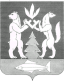 